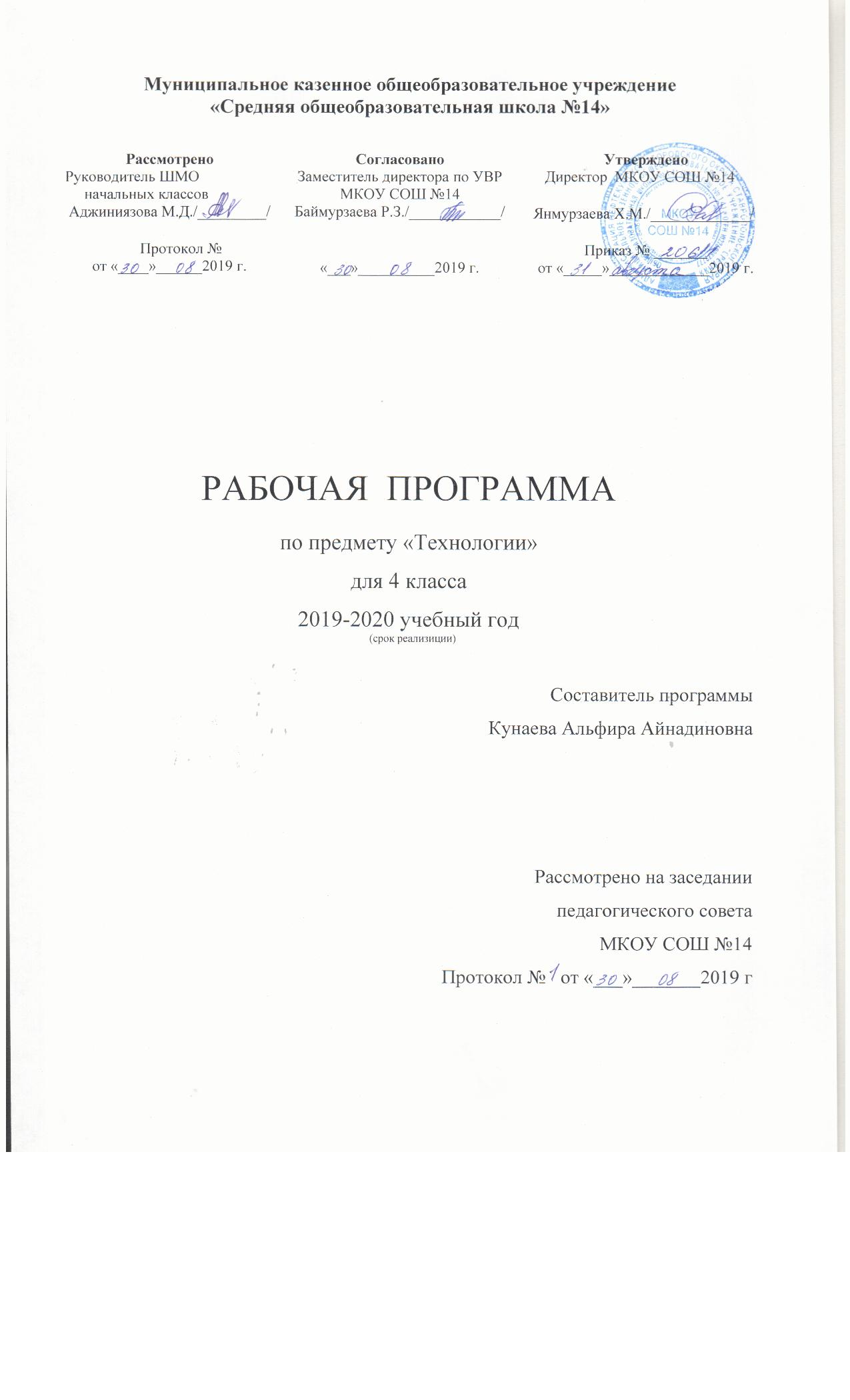   Содержание программыРабочая программа составлена на основе следующих нормативных документов и методических рекомендаций:Примерные программы начального общего образования. В 2 ч. – М.: Просвещение. 2018. Трудовое обучение в начальных классах – органическая составная часть единой системы обучения. Воспитания и развития учащихся.Особенность данной линии состоит в ориентации на понимание детьми постепенного освоения человеком природы, частью которой он является. Ребенок должен осознать, что все вокруг создано природой и человеком, и через это понимание осваивать трудовые навыки.Учащиеся знакомятся с земным, водным, воздушным и информационным пространствами во всех четырёх классах, но в каждом присутствует своя специфика:1-й класс — основные базовые сведения о материалах и инструментах, используемых людьми в различных областях деятельности, усвоение правил работы с этими инструментами и материалами;2-й класс — отработка навыков работы с уже известными учащимся материалами и инструментами, расширение знаний в области трудовой деятельности людей в различные исторические эпохи;3—4-й классы — закрепление полученных навыков, углубление знаний в области трудовой деятельности людей, ориентированной на современность ибудущее.В работе с данным учебно-методическим комплектом учитель должен постоянно помнить о следующем:• у ребенка должно быть как можно больше конструкторской деятельности и как можно меньше изобразительной;• необходимо расширять представления детей об окружающем мире посредством знакомства с природой и о том, как используют ее богатствалюди;• необходимо проводить первичное ознакомление с законами природы, на которые при работе опирается человек;• пополнение знаний детей осуществляется за счёт ознакомления со свойствами материалов, инструментами и машинами, помогающими человеку в обработке сырья и создании предметного мира;• все предлагаемые для изготовления изделия — это объекты предметного мира; учащиеся должны понимать, что природа дает людям сырье и диктует законы, в соответствии с которыми мы должны осуществлять свою деятельность;• изделия предлагаются преимущественно объёмные, и их изготовление способствует развитию пространственного мышления ребенка, но некоторые ученики могут, в связи с их индивидуальным развитием, испытывать сложности с такими работами;• творческие задания базируются на вариативности общей конструкции изделия, выполненного под руководством учителя;• на одну тему иногда предлагаются два-три варианта изделия, которые включены в учебник или рабочую тетрадь (на выбор учителя);• в процессе анализа изделий дети знакомятся с рабочими технологическими операциями, порядком их выполнения, подбором необходимых материалов и инструментов;• в практической работе ученики начинают осваивать чертежную разметку.Планируемые результатыВ ходе работы с текстами учебника и выполнения практических работ ученики узнают о том, как жили и работали люди в разные времена, как они строили дома и различные хозяйственные постройки, как и из каких материалов изготавливали одежду, посуду и орудия труда, как организовывали жизнь детей, какие игрушки, куклы мастерили для них. Изучение изделий домашнего и сельского ремесла поможет детям понять, как много мудрости в устройстве простых бытовых вещей, как точно найдены и отработаны способы обработки разных природных материалов (древесины, льна, металла и др.), как совершенно мастерство народных умельцев. Выполнение предлагаемых авторами изделий и макетов позволит учащимся узнать, что в основе современных технологий лежат старые, проверенные временем способы создания предметного мира. Технологические операции, которые осваиваютучащиеся: разметка (на глаз, сгибание, по шаблону, по линейке, с помощью копировальной бумаги); раскрой (бумага, ткань — разрезание ножницами по прямой линии разметки, бумага — разрывание пальцами); сборка (на клею, пластилине, конструктор); украшение (аппликация из ткани и бумажных деталей, роспись красками, использование природного материала); лепка (пальцами, рельефные работы).Памятки по работе с различными материалами и инструментами даны в соответствующих темах учебника. Дети четко должны знать их и уметь применять на практике. Необходимо помнить, что обучение ребенка на уроках технологии происходит в ходе практической работы, в этой связи нужно предоставлять ему максимум самостоятельности, лишь помогая при изготовлении некоторых изделий. Нельзя полностью выполнять вместо ученика ту часть работы, которая ему на данный момент по силам. Трудовая деятельность на уроках технологии должна вызывать положительные эмоции у детей. В рабочей тетради для удобства даны развертки деталей изделий, шаблоны, описания экспериментов и проектов, картинки, с которыми ребенок должен работать, и задания, дополняющие тему учебника. В учебнике есть значок «Работа с тетрадью», который показывает, в какой момент урока необходимообратиться к рабочей тетради.При переходе к практической работе с учениками следует обсудить план работы. В учебнике на с. 21 даны «Вопросы юного технолога», на которые дети должны отвечать каждый раз перед началом работы. После завершения работы надо оценить выполненное ребёнком изделие. К каждому практическому заданию в учебнике имеется сопроводительная символика, которая поможет ребенку при подготовке и анализе работы.Такой многоаспектный анализ поможет ребёнку осознать важность своего труда, включиться в игру с изготовленным им самим изделием, а главное, будет способствовать развитию его трудовых навыков, мелкой моторики руки, речи и познавательных процессов. Необходимо ребёнка приучить к тому, чтобы он рассказывал дома кому-нибудь из членов семьи (брату, маме, бабушке и др.), как он сделал изделие, что для него было особенно трудно, по каким причинам, что получилось хорошо, а над чем надо ещё поработать.Отдельно следует отметить, что детей нужно учить подготавливать, организовывать свое рабочее место, настраиваться на продолжительную работу, выполнять в соответствии с инструкцией необходимые действия и доводить начатое до логического завершения. Все это поможет в решении главной задачи начального обучения — научить ребенка учиться, что позволит ему в дальнейшем использовать полученные знания и умения в реальной повседневной жизни и дальнейшем обучении.Ведущая идея курса «Технология» для 3 класса — системная, комплексная работа над проектом. Планирование изготовления изделия рассматривается уже как этап проектной деятельности. Технологическая карта становится частью проекта. Вводится понятие стоимости исходных материалов, необходимых для изготовления изделия.Реализация поставленных задач осуществляется за счёт использования игровых технологий, а также хорошо знакомых героев УМК «Технология» Ани и Вани, которые вместе с учащимися путешествуют по современному городу.В 3 классе учащиеся знакомятся с технологиями, материалами, инструментами, профессиями, которые они могут встретить в городе. Изучают свойства материалов, способы выполнения чертежа, приёмы технического моделирования и конструирования. Окружающая среда в данном курсе рассматривается как способ получения информации.Учебный план 3 класса рассчитан на 34 часа в год по 1 часу в неделю.Основными материалами для работы по-прежнему остаются бумага и картон. Но в 3 классе учащиеся получают новые знания об общих свойствах различных видов бумаги: толщина, или объёмная масса; гладкость; белизна; прозрачность. Добавляются сведения о сопротивлении разрыву, излому, продавливанию. Исследуется прочность поверхности, деформация при намокании, скручиваемость, впитывающая способность. Формируются навыки использования особенностей бумаги для изготовления изделий из папье-маше; умения под руководством учителя подбирать бумагу для работы над такими изделиями.Учащиеся осваивают технологию создания объёмных изделий из бумаги с использованием особенностей этого материала, технологию создания оригами; знакомятся с новым материалом — бисером, видами изделий из бисера, свойствами лески; учатся создавать украшения из бисера.Текстильные и волокнистые материалы в 3 классе изучаются на основе обобщения знаний о видах работы с тканью, изучения свойств тканей, пластичных материалов, учащиеся осваивают правила подбора пластичного материала в зависимости от назначения изделия, для создания которого он будет использован.Школьники проводят наблюдения над использованием пластичных материалов в жизни человека.В 3 классе активно осваиваются способы использования металлического конструктора и мягкой проволоки в работе над изделием, а также использования пластмассы для создания подвижного соединения при работе с конструктором.Учащиеся на практическом уровне осваивают правила безопасной работы различными инструментами; знакомятся с понятием «универсальность инструмента»; изучают правила работы новыми инструментами: острогубцы, плоскогубцы, крючок; закрепляют навыки работы ножом, ножницами, иглами и другими инструментами; учатся выбирать необходимый инструмент в зависимости от используемого материала; осваивают приёмы работы с угольником.Основы культуры труда в 3 классе прививаются в процессе формирования умения самостоятельно применять в новых условиях полученные знания и приобретённые навыки, следовать правилам технолога.Проектная деятельность учащихся в 3 классе осуществляется на основе технологической карты как средства реализации проекта. Выполнение изделия в рамках проекта по заданному алгоритму происходит под руководством учителя. Учащиеся находят общие закономерности в выполнении изделий из различных материалов и самостоятельно составляют алгоритмы выполнения работы над изделиями с опорой на эскиз и технический рисунок. Школьники осмысливают понятие стоимости изделия и его значение в практической и производственной деятельности.В работе над проектом деятельность учителя направлена на создание практической ситуации, в которой ученик будет выполнять работу над проектом, на создание условий для успешной реализации проекта. Важно отработать навыки составления плана изготовления изделия, приобретённые в 1 и 2 классах; научить оценивать работу по разным критериям, проводить презентацию проекта; обеспечить взаимодействие учащихся между собой и с учителем, развивать коммуникативные навыки школьников.К концу обучения в 3 классе школьники должны уметь сочетать в композиции различные виды материалов: пластилин, природные материалы (крупы отделочными материалами, вязание крючком «воздушных петель», декоративное использование пуговиц, наклеивание соломки на бархатную основу, оформление работы в рамку.А главное, учащиеся должны освоить проектную деятельность. Надо помнить, что проектная деятельность эффективна тогда и только тогда, когда она значима, интересна и посильна; имеет практический результат; отвечает физиологическим возможностям учащихся, санитарно-гигиеническим требованиям и безопасным условиям работы.Выполнить эти требования, добиться достижения планируемых результатов, безусловно, поможет УМК «Технология» и методическое пособие, которое вы держите в руках.Рабочая программа рассчитана на 34 часа в год, 1 час в неделю. Учебный материал распределён по разделам:№ п/пРазделКоличество часов1.Здравствуй, дорогой друг!1 час2.Человек и земля 9 часов3.Человек и вода.6 часа4.Человек и воздух.6 часа5.Человек и информация.12 часов№п/п№п/п№п/п№п/пТема урокаКоличество часовОсновные виды учебной деятельностиДатаДатаКак работать с учебником.   ( 1час )Как работать с учебником.   ( 1час )Как работать с учебником.   ( 1час )Как работать с учебником.   ( 1час )Как работать с учебником.   ( 1час )Как работать с учебником.   ( 1час )Как работать с учебником.   ( 1час )Как работать с учебником.   ( 1час )Как работать с учебником.   ( 1час )11Как работать с учебником1Планировать деятельность по выполнению изделия на основе рубрики «Вопросы юного технолога» и технологической карты. Познакомиться с критериями оценки качества выполнения изделий для осуществления самоконтроля и самооценки.Создавать условные обозначения производств (пиктограммы), наносить их на контурную карту России в рабочей тетрадиЧеловек и земля.  (9 часа)Человек и земля.  (9 часа)Человек и земля.  (9 часа)Человек и земля.  (9 часа)Человек и земля.  (9 часа)Человек и земля.  (9 часа)Человек и земля.  (9 часа)Человек и земля.  (9 часа)Человек и земля.  (9 часа)22Вагоностроительный завод.Изделие «Ходовая часть (тележки)»1Находить и отбирать информацию об истории развития железнодорожного транспорта в России, о видах и особенностях конструкции вагонов и последовательности их сборки из текстов учебника и других источников. Выбирать информацию, необходимую для выполнения изделия, объяснять новые понятия. Овладевать основами черчения, анализировать конструкцию изделия, выполнять разметку деталей при помощи линейки и циркуля, раскрой деталей при помощи ножниц, соблюдать правила безопасного использования этих инструментов33Вагоностроительный завод.Изделие «Кузов вагона»1Создавать разные виды вагонов, используя объёмные геометрические тела (параллелепипед, цилиндр, конус). Выбирать и заменять материалы и инструменты при выполнении изделия44Полезныеископаемые.Изделие «Буровая вышка»1Находить и отбирать информацию о полезных ископаемых, способах их добычи и транспортировки, профессиях людей, занимающихся добычей ископаемых посредством бурения и поиском полезных ископаемых, ш материалов учебника и других источников. Находить и обозначать на карте России крупнейшие месторождения нефти и газа. Анализировать конструкцию реального объекта (буровой вышки) и определять основные элементы конструкции. Соотносить детали конструкции и способы соединения башни с деталями конструктора, выбирать необходимые для выполнения виды соединений (подвижное и неподвижное). Выбирать и заменять материалы и инструменты при изготовлении изделия. Применять на практике алгоритм построения деятельности в проекте, определять этапы проектной деятельности.Составлять план изготовления изделия на основе слайдового плана, заполнять технологическую карту и соотносить её с рубрикой «Вопросы юного технолога»  5  5Полезныеископаемые.Изделие «Буровая вышка»1Помогать участникам группы при изготовлении изделия. Самостоятельно собирать буровую вышку. Проводить оценку этапов работы и на её основе контролировать последовательность и качество изготовления изделия. Составлять рассказ для презентации изделия, отвечать на вопросы по презентации66Автомобильный завод1Находить и отбирать информацию о развитии автомобилестроения в России, видах, назначении и конструкции автомобиля «КамАЗ» и технологическом процессе сборки на конвейере из материала учебника и других источников. Находить и обозначать на карте России крупнейшие заводы, выпускающие автомобили. Выбирать информацию о конвейерном производстве, выделять этапы и операции, объяснять новые понятия. Анализировать конструкцию реального объекта (автомобиля «КамАЗ») и определять основные элементы конструкции77Автомобильный завод.Изделия: «КамАЗ», «Кузов грузовика»1Применять на практике алгоритм построения деятельности в проекте, определять этапы проектной деятельности, имитировать технологию конвейерной сборки изделия. Составлять план изготовления изделия с технологическим процессом сборки автомобиля на конвейере и слайдовым планом, заполнять технологическую карту. Соблюдать правила безопасного использования инструментов (отвёртки, гаечного ключа). Соотносить детали конструкции и способы соединения башни с деталями конструктора, выбирать необходимые для выполнения виды соединений (подвижное или неподвижное), пользоваться гаечным ключом и отвёрткой88Монетныйдвор1Находить и отбирать информацию об истории возникновения олимпийских медалей, способе их изготовления и конструкции из материала учебника и других источников. Объяснять новые понятия, используя текст учебника. Сравнивать стороны медали, объяснять особенности их оформления в зависимости от назначения99Монетныйдвор.Изделия:«Сторонымедали»,«Медаль»1Выполнять эскиз сторон медали на основе образца, приведённого в учебнике, переносить эскиз на фольгу при помощи кальки. Применять на практике алгоритм построения деятельности в проекте, определять этапы проектной деятельности. Составлять план изготовления изделия на основе слайдового и текстового плана, заполнять с помощью учителя технологическую карту и соотносить её с рубрикой «Вопросы юного технолога». Соблюдать правила безопасного использования инструментов .1010Фаянсовыйзавод1Находить и отбирать информацию о технологии создания изделий из фаянса, их назначении и использовании из материалов учебника и других источников. Использовать эмблемы, нанесённые на посуду, для определения фабрики изготовителя. Находить и отмечать на карте города, где находятся заводы по производству фаянсовых изделий. Объяснять новые понятия, используя текст учебника1111Фаянсовыйзавод.Изделия: «Основа для вазы», «Ваза»1Анализировать технологию изготовления фаянсовых изделий и определять технологические этапы, которые возможно выполнить в классе. Применять на практике алгоритм построения деятельности в проекте, определять этапы проектной деятельности, соотносить их с технологией создания изделий из фаянса. Составлять план изготовления изделия на основе слайдового и текстового планов, заполнять технологическую карту с помощью учителя. Соблюдать правила безопасного использования инструментов1212Швейнаяфабрика1Находить и отбирать информацию о технологии производства одежды и профессиональной деятельности людей, работающих на швейном производстве, из материала учебника и других источников. Находить и отмечать на карте города, в которых находятся крупнейшие швейные производства. Использовать текст учебника для определения последовательности снятия мерок. Снимать мерки и определять, ис-пользуя таблицу размеров, свой размер одежды. Выделять и сравнивать виды одежды по их назначению. Анализировать технологию изготовления одежды, определять технологические этапы, которые возможно воспроизвести в классе1313Швейнаяфабрика.Изделие«Прихватка»1Определять размеры деталей по слайдовому плану и вычерчивать лекало при помощи циркуля. Выполнять самостоятельно разметку деталей изделия и раскрой изделия. Соблюдать правила работы иглой, ножницами, циркулем. Составлять план изготовления изделия на основе слайдового и текстового планов, самостоятельно заполнять технологическую карту1414Обувноепроизводство1Находить и отбирать информацию о технологии производства обуви и профессиональной деятельности людей, работающих на обувном производстве, из материалов учебника и других источников. Находить и отмечать на карте города, в которых расположены крупнейшие обувные производства. Использовать текст учебника для определения последовательности снятия мерок. Снимать мерки и определять, используя таблицу размеров, свой размер обуви. Выделять и сравнивать виды обуви по их назначению. Соотносить назначение обуви с материалами, необходимыми для её изготовления. Анализировать технологию изготовления обуви, определять технологические этапы, которые возможно воспроизвести в классе1515Обувноепроизводство.Изделие «Модель детской летней обуви»1Определять размеры деталей по плану и переносить размеры на бумагу. Выполнять самостоятельно разметку деталей изделия и раскрой изделия. Использовать при изготовлении изделия навыки работы с бумагой. Соблюдать правила работы с ножницами и клеем1616Деревообра-батывающеепроизводство1Находить и отбирать из материала учебника и других источников информацию о древесине, её свойствах, технологии производства пиломатериалов. Объяснять новые понятия, используя текст учебника. Объяснять назначение инструментов для обработки древесины с опорой на материал учебника и другие  источники1717Деревообра-батывающеепроизводство.Изделия: «Технический рисунок лесенки-опоры для растений», «Лесенка-опора для растений»1Анализировать последовательность изготовления изделий из Древесины, определять технологические этапы, которые возможно воспроизвести в классе. Осваивать правила работы столярным ножом и использовать их при подготовке деталей. Соблюдать правила безопасности работы ножом. Обрабатывать рейки при помощи шлифовальной шкурки и соединять детали изделия с помощью клея. Составлять план изготовления изделия на основе слайдового и текстового планов, заполнять технологическую карту с помощью учителя, соотносить её с последовательностью изготовления изделий из древесины1818Кондитерскаяфабрика1Находить и отбирать информацию о технологии производства кондитерских изделий (шоколада) и профессиональной деятельности людей, работающих на кондитерском производстве, из материала учебника и других источников. Отыскивать на обертке продукции информацию о её производителе и составе. Отмечать на карте города, в которых находятся крупнейшие кондитерские фабрики. Анализировать технологию изготовления шоколада, определять технологические этапы, которые возможно воспроизвести в классе, и выделять ингредиенты, из которых изготовлен шоколад1919Кондитерскаяфабрика.Изделие«Пирожное«Картошка»1Анализировать рецепт пирожного «Картошка», заполнять технологическую карту с помощью учителя. Определять необходимые для приготовления блюд инвентарь, принадлежности и кухонную посуду. Составлять план приготовления блюда, распределять обязанности. Соблюдать правила гигиены, правила приготовления блюд и правила пользования газовой плитой2020Бытоваятехника1Находить и отмечать на карте России города, в которых находятся крупнейшие производства бытовой техники. Определять последовательность сборки простой электрической цепи по схеме и рисунку и соотносить условные обозначения с реальными предметами (батарей- 4 кой, проводами, лампочкой). Анализировать правила пользования электрическим чайником, осмысливать их значение для соблюдения мер безопасности и составлять на их основе общие правила пользования электроприборами2121Бытоваятехника.Изделия:«Настольнаялампа»,«Абажур.Сборканастольнойлампы»1Собирать модель лампы на основе простой электрической цепи. Составлять план изготовления изделия на основе слайдового и текстового планов, заполнять технологическую карту с помощью учителя. Изготавливать абажур для настольной лампы в технике «витраж». Использовать правила выполнения имитации витража для самостоятельного составления плана выполнения работы и заполнения технологической карты. Выполнять разметку изделия при помощи линейки, раскрой при помощи ножниц и ножа. Использовать при изготовлении, изделия навыки работы с бумагой2222Тепличноехозяйство.Изделие «Цветы для школьной клумбы»1Использовать текст учебника для определения технологии выращивания растений в теплицах и профессиональной деятельности человека по уходу за растениями в теплицах. Анализировать информацию на пакетике с семенами, выделять информацию, характеризующую семена (вид, сорт, высота растения, однолетник или многолетник) и технологию их выращивания (агротехника: время и способ посадки, высадка растений в грунт), определять срок годности семян. Соотносить информацию о семенах и условиях их выращивания с текстовым и слайдовым планами в учебнике, заполнять технологическую карту с помощью учителяЧеловек и вода.  (6 часов)Человек и вода.  (6 часов)Человек и вода.  (6 часов)Человек и вода.  (6 часов)Человек и вода.  (6 часов)Человек и вода.  (6 часов)Человек и вода.  (6 часов)Человек и вода.  (6 часов)Человек и вода.  (6 часов)2323Водоканал.Изделие «Фильтр для очистки воды»1Использовать иллюстрацию учебника для составления рассказа о системе водоснабжения города и значении очистки воды для жизнедеятельности человека. Делать выводы о необходимости экономного расходования воды. Осваивать способ очистки воды в бытовых условиях. На основе слайдового и текстового планов заполнять технологическую карту и изготавливать фильтр2424Порт.Изделие«Канатнаялестница»1Находить и отмечать на карте крупнейшие порты России. Анализировать способы вязания морских узлов, осваивать способы вязания простого и прямого узлов. Определять правильное крепление и расположение груза. Осознавать, где можно на практике или в быту применять свои знания. На основе технического рисунка составлять план изготовления изделия и соотносить его с текстовым и слайдовым планами изготовления изделия. С помощью учителя заполнять технологическую карту2525Узелковоеплетение.Изделие«Браслет»1Находить и отбирать информацию из материала учебника и других источников об истории развития узелкового плетения и макраме, материалах, используемых для техники макраме. Сравнивать способы вязания морских узлов и узлов в технике макраме. Составлять план изготовления изделия и соотносить его с текстовым и слайдовым планами. С помощью учителя заполнять технологическую карту. Определять размеры деталей изделия, закреплять нити для начала вязания изделия в технике макрамеЧеловек и воздух.   (6 часов)Человек и воздух.   (6 часов)Человек и воздух.   (6 часов)Человек и воздух.   (6 часов)Человек и воздух.   (6 часов)Человек и воздух.   (6 часов)Человек и воздух.   (6 часов)Человек и воздух.   (6 часов)262626Самолётостроение. Ракетостроение.Изделие«Самолёт»1Находить и отбирать информацию из материала учебника и других источников об истории развития самолётостроения, о видах и назначении самолётов. Находить и отмечать на карте России города, в которых расположены крупнейшие заводы, производящие самолёты. Сравнивать различные виды летательных аппаратов (ракета и самолёт) на основе иллюстраций учебника. Осуществлять поиск информации о профессиях создателей летательных аппаратов. На основе слайдов определять последовательность сборки модели самолёта из конструктора, количество и виды деталей, необходимых для изготовления изделия, а также виды соединений272727Ракета-носитель.Изделие«Ракета-носитель»1Осмысливать конструкцию ракеты, строить модель ракеты. Анализировать слайдовый план и на его основе самостоятельно заполнять технологическую карту. Выполнять самостоятельно разметку деталей изделия по чертежу. Трансформировать лист бумаги в объёмные геометрические тела — конус, цилиндр282828Летательный аппарат. Воздушный змей.Изделие«Воздушныйзмей»1Находить и отбирать информацию из материала учебника и других источников об истории возникновения и конструктивных особенностях воздушных змеев. Осваивать правила разметки деталей изделия из бумаги и картона сгибанием. На основе слайдового плана определять последовательность выполнения работы, материалы и инструменты, необходимые для её выполнения, и виды соединения деталей. Заполнять технологическую картуЧеловек и информация.  (12 часов)Человек и информация.  (12 часов)Человек и информация.  (12 часов)Человек и информация.  (12 часов)Человек и информация.  (12 часов)Человек и информация.  (12 часов)Человек и информация.  (12 часов)Человек и информация.  (12 часов)29Созданиетитульноголиста.Изделие «Титульный лист»1Находить и называть, используя текст учебника и иллюстративный материал, основные элементы книги, объяснять их назначение. Находить информацию об издательстве, выпустившем книгу, и специалистах, участвующих в процессе её создания. Определять, какие элементы книги необходимы для создания книги «Дневник путешественника». Распределять обязанности при выполнении групповой работы в соответствии с собственными возможностями и интересами, соотносить их с интересами группы. Находить и определять особенности оформления титульного листа. N Использовать в практической работе знания о текстовом редакторе Microsoft Word. Отбирать информацию для создания текста и подбирать иллюстративный материал30.... 	.... 	.... 	Работа с таблицами.Изделие«Таблица»1Закреплять знания работы на компьютере. Осваивать набор текста, последовательность и особенности работы с таблицами в текстовом редакторе Microsoft  Word: определять и устанавливать число строк и столбцов, вводить текст в ячейку таблицы, форматировать текст в таблице. Создавать на компьютере произвольную таблицу31Созданиесодержаниякниги.Практическая работа «Содержание»1Объяснять значение и возможности использования ИКТ для передачи информации. Определять значение компьютерных технологий в издательском деле, в процессе создания книги. Применять на практике правила создания таблицы для оформления содержания книги «Дневник путешественника». Закреплять умения сохранять и распечатывать текст. Анализировать темы учебника и соотносить их с содержанием книги «Дневник путешественника»32Переплётныеработы.Изделие «Книга «Дневник путешественника»1Находить и отбирать информацию из материала учебника и других источников о видах выполнения переплётных работ. Объяснять значение различных элементов (форзац, переплётная крышка) книги. Создавать эскиз обложки книги в соответствии с выбранной тематикой. Применять умения работать с бумагой. Составлять план изготовления изделия и соотносить его с текстовым и слайдовым планами. С помощью учителя заполнять технологическую карту33Переплётныеработы.Изделие «Книга «Дневник путешест- венника»1Определять размеры деталей изделия, выполнять разметку деталей на бумаге, выполнять шитьё блоков нитками втачку (в пять проколов). Оформлять изделие в соответствии с собственным замыслом. Проводить оценку этапов работы и на её основе контролировать последовательность и качество изготовления изделия34Итоговый урок1Презентовать свои работы, объяснять их преимущества, способ изготовления, практическое использование. Использовать в презентации критерии оценки качества выполнения работ. Оценивать свои и чужие работы, определять и аргументировать преимущества и недостатки. Выявлять победителей по разным номинациям